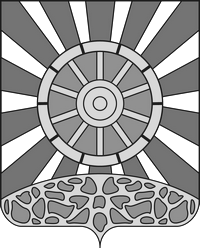 АДМИНИСТРАЦИЯ УНИНСКОГО МУНИЦИПАЛЬНОГО ОКРУГАКИРОВСКОЙ ОБЛАСТИПОСТАНОВЛЕНИЕ28.12.2022					                                           №  713пгт УниО  внесении изменений в муниципальную программу муниципального образования Унинский муниципальный округ Кировской области «Обеспечение безопасности жизнедеятельности населения»на 2022-2026 годы, утвержденную постановлением администрации Унинского муниципального округа № 56 от 21.02.2022В соответствии со статьей 179 Бюджетного кодекса РФ, постановлением администрации Унинского района от 30.07.2021 № 270 "О разработке, реализации и оценке эффективности реализации муниципальных программ муниципального образования Унинский муниципальный округ Кировской области", администрация Унинского муниципального округа ПОСТАНОВЛЯЕТ:1. Внести изменения в муниципальную программу муниципального образования Унинский муниципальный округ Кировской области «Обеспечение безопасности жизнедеятельности населения» на 2022-2026 годы, утвержденную постановлением администрации Унинского муниципального округа № 56 от 21.02.2022(далее- Программа):Строки «Профилактика правонарушений и борьбы с преступностью в Унинском муниципальном округе»; «Реализация комплекса мер, направленных на привлечение граждан к охране общественного порядка: страхование членов ДНД, стимулирующие членов ДНД»; «Изготовление баннеров на правовую тематику» раздела 1 приложения № 3 Программы изложить в новых редакциях согласно приложению.  2. Настоящее постановление подлежит опубликованию в информационном бюллетене органов местного самоуправления Унинского муниципального округа и размещению на официальном сайте Унинского муниципального округа.Глава Унинского муниципального округа                                                             Т.Ф. Боровикова    _____________________________________________________________________Приложение  к постановлению администрации Унинского муниципального округаот 28.12.2022   № 726СтатусНаименование муниципальной программы Ответственный исполнитель, соисполнитель                Расходы (тыс. рублей)                Расходы (тыс. рублей)                Расходы (тыс. рублей)                Расходы (тыс. рублей)                Расходы (тыс. рублей)                Расходы (тыс. рублей)СтатусНаименование муниципальной программы Ответственный исполнитель, соисполнитель20222023202420252026Итого1.Отдельное мероприятие«Профилактика правонарушений и борьбы с преступностью в Унинском муниципальном округе»всего45,045,045,045,045,0259,4411.Отдельное мероприятие«Профилактика правонарушений и борьбы с преступностью в Унинском муниципальном округе»федеральный бюджет0000001.Отдельное мероприятие«Профилактика правонарушений и борьбы с преступностью в Унинском муниципальном округе»областной бюджет034,100034,11.Отдельное мероприятие«Профилактика правонарушений и борьбы с преступностью в Унинском муниципальном округе»Местный бюджет45,045,34145,045,045,0225,3411.Отдельное мероприятие«Профилактика правонарушений и борьбы с преступностью в Унинском муниципальном округе»внебюджетные источникив том числе:в том числе:в том числе:в том числе:в том числе:в том числе:в том числе:в том числе:в том числе:Реализация комплекса мер, направленного на привлечение граждан к охране общественного порядка:страхование членов ДНД ВСЕГО:10555530Реализация комплекса мер, направленного на привлечение граждан к охране общественного порядка:страхование членов ДНД Областной бюджет 000000Реализация комплекса мер, направленного на привлечение граждан к охране общественного порядка:страхование членов ДНД МУ «Администрация Унинского муниципального округа»10555530Материальное стимулирование членов ДНДОбластной бюджет 034,100034,1Материальное стимулирование членов ДНДМУ «Администрация Унинского муниципального округа»00,3410000,341………………………Изготовление баннеров на правовую тематикуВСЕГО:51010101045Изготовление баннеров на правовую тематикуОбластной бюджет 000000Изготовление баннеров на правовую тематикуМУ «Администрация Унинского муниципального округа»51010101045